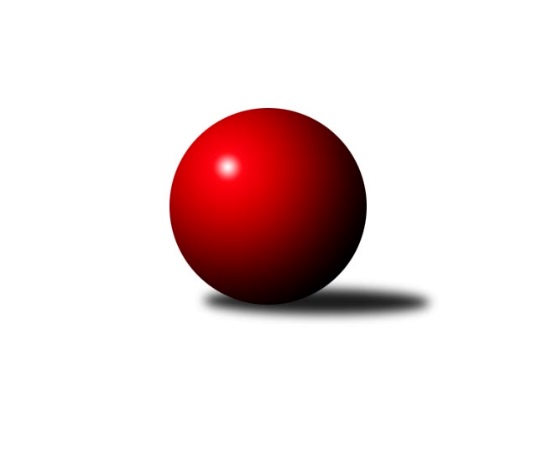 Č.10Ročník 2018/2019	16.7.2024 Jihomoravský KP1 jih 2018/2019Statistika 10. kolaTabulka družstev:		družstvo	záp	výh	rem	proh	skore	sety	průměr	body	plné	dorážka	chyby	1.	SK Podlužan Prušánky B	10	8	0	2	54.0 : 26.0 	(67.0 : 53.0)	2605	16	1782	823	29.3	2.	TJ Sokol Vážany	10	6	0	4	46.0 : 34.0 	(57.5 : 62.5)	2518	12	1765	753	40.5	3.	KK Sokol Litenčice	10	5	2	3	45.0 : 35.0 	(71.5 : 48.5)	2526	12	1752	775	38	4.	KK Vyškov C	10	6	0	4	44.0 : 36.0 	(69.0 : 51.0)	2569	12	1748	821	33.2	5.	TJ Jiskra Kyjov	10	5	0	5	38.0 : 42.0 	(54.0 : 66.0)	2499	10	1730	769	38.9	6.	KC Hodonín	9	4	1	4	35.5 : 36.5 	(52.5 : 55.5)	2521	9	1769	752	44.1	7.	SK Podlužan Prušánky C	10	4	0	6	39.0 : 41.0 	(56.0 : 64.0)	2568	8	1762	806	38.8	8.	TJ Sokol Vracov B	10	3	2	5	37.0 : 43.0 	(62.5 : 57.5)	2511	8	1768	743	42.9	9.	TJ Lokomotiva Valtice B	9	3	0	6	26.0 : 46.0 	(45.5 : 62.5)	2506	6	1753	753	47.7	10.	TJ Sokol Šanov B	10	2	1	7	27.5 : 52.5 	(52.5 : 67.5)	2518	5	1770	748	48.3Tabulka doma:		družstvo	záp	výh	rem	proh	skore	sety	průměr	body	maximum	minimum	1.	SK Podlužan Prušánky B	5	4	0	1	29.0 : 11.0 	(33.0 : 27.0)	2710	8	2748	2671	2.	KK Vyškov C	5	4	0	1	28.0 : 12.0 	(41.0 : 19.0)	2640	8	2759	2554	3.	KK Sokol Litenčice	5	4	0	1	27.0 : 13.0 	(40.5 : 19.5)	2579	8	2620	2540	4.	TJ Sokol Vážany	5	4	0	1	27.0 : 13.0 	(35.5 : 24.5)	2590	8	2658	2480	5.	TJ Jiskra Kyjov	5	4	0	1	25.5 : 14.5 	(28.0 : 32.0)	2547	8	2582	2471	6.	TJ Sokol Vracov B	6	3	1	2	27.0 : 21.0 	(38.0 : 34.0)	2581	7	2662	2519	7.	TJ Lokomotiva Valtice B	4	3	0	1	18.5 : 13.5 	(24.5 : 23.5)	2518	6	2546	2483	8.	SK Podlužan Prušánky C	5	3	0	2	24.0 : 16.0 	(34.5 : 25.5)	2626	6	2703	2564	9.	KC Hodonín	4	2	1	1	19.0 : 13.0 	(22.5 : 25.5)	2597	5	2638	2565	10.	TJ Sokol Šanov B	5	2	1	2	21.0 : 19.0 	(32.0 : 28.0)	2482	5	2619	2389Tabulka venku:		družstvo	záp	výh	rem	proh	skore	sety	průměr	body	maximum	minimum	1.	SK Podlužan Prušánky B	5	4	0	1	25.0 : 15.0 	(34.0 : 26.0)	2597	8	2660	2554	2.	TJ Sokol Vážany	5	2	0	3	19.0 : 21.0 	(22.0 : 38.0)	2526	4	2640	2427	3.	KK Sokol Litenčice	5	1	2	2	18.0 : 22.0 	(31.0 : 29.0)	2516	4	2595	2337	4.	KC Hodonín	5	2	0	3	16.5 : 23.5 	(30.0 : 30.0)	2502	4	2636	2427	5.	KK Vyškov C	5	2	0	3	16.0 : 24.0 	(28.0 : 32.0)	2555	4	2772	2308	6.	SK Podlužan Prušánky C	5	1	0	4	15.0 : 25.0 	(21.5 : 38.5)	2582	2	2690	2455	7.	TJ Jiskra Kyjov	5	1	0	4	12.5 : 27.5 	(26.0 : 34.0)	2487	2	2658	2394	8.	TJ Sokol Vracov B	4	0	1	3	10.0 : 22.0 	(24.5 : 23.5)	2494	1	2546	2447	9.	TJ Lokomotiva Valtice B	5	0	0	5	7.5 : 32.5 	(21.0 : 39.0)	2504	0	2578	2445	10.	TJ Sokol Šanov B	5	0	0	5	6.5 : 33.5 	(20.5 : 39.5)	2530	0	2577	2470Tabulka podzimní části:		družstvo	záp	výh	rem	proh	skore	sety	průměr	body	doma	venku	1.	SK Podlužan Prušánky B	10	8	0	2	54.0 : 26.0 	(67.0 : 53.0)	2605	16 	4 	0 	1 	4 	0 	1	2.	TJ Sokol Vážany	10	6	0	4	46.0 : 34.0 	(57.5 : 62.5)	2518	12 	4 	0 	1 	2 	0 	3	3.	KK Sokol Litenčice	10	5	2	3	45.0 : 35.0 	(71.5 : 48.5)	2526	12 	4 	0 	1 	1 	2 	2	4.	KK Vyškov C	10	6	0	4	44.0 : 36.0 	(69.0 : 51.0)	2569	12 	4 	0 	1 	2 	0 	3	5.	TJ Jiskra Kyjov	10	5	0	5	38.0 : 42.0 	(54.0 : 66.0)	2499	10 	4 	0 	1 	1 	0 	4	6.	KC Hodonín	9	4	1	4	35.5 : 36.5 	(52.5 : 55.5)	2521	9 	2 	1 	1 	2 	0 	3	7.	SK Podlužan Prušánky C	10	4	0	6	39.0 : 41.0 	(56.0 : 64.0)	2568	8 	3 	0 	2 	1 	0 	4	8.	TJ Sokol Vracov B	10	3	2	5	37.0 : 43.0 	(62.5 : 57.5)	2511	8 	3 	1 	2 	0 	1 	3	9.	TJ Lokomotiva Valtice B	9	3	0	6	26.0 : 46.0 	(45.5 : 62.5)	2506	6 	3 	0 	1 	0 	0 	5	10.	TJ Sokol Šanov B	10	2	1	7	27.5 : 52.5 	(52.5 : 67.5)	2518	5 	2 	1 	2 	0 	0 	5Tabulka jarní části:		družstvo	záp	výh	rem	proh	skore	sety	průměr	body	doma	venku	1.	KK Vyškov C	0	0	0	0	0.0 : 0.0 	(0.0 : 0.0)	0	0 	0 	0 	0 	0 	0 	0 	2.	TJ Sokol Šanov B	0	0	0	0	0.0 : 0.0 	(0.0 : 0.0)	0	0 	0 	0 	0 	0 	0 	0 	3.	SK Podlužan Prušánky B	0	0	0	0	0.0 : 0.0 	(0.0 : 0.0)	0	0 	0 	0 	0 	0 	0 	0 	4.	KK Sokol Litenčice	0	0	0	0	0.0 : 0.0 	(0.0 : 0.0)	0	0 	0 	0 	0 	0 	0 	0 	5.	TJ Jiskra Kyjov	0	0	0	0	0.0 : 0.0 	(0.0 : 0.0)	0	0 	0 	0 	0 	0 	0 	0 	6.	TJ Lokomotiva Valtice B	0	0	0	0	0.0 : 0.0 	(0.0 : 0.0)	0	0 	0 	0 	0 	0 	0 	0 	7.	SK Podlužan Prušánky C	0	0	0	0	0.0 : 0.0 	(0.0 : 0.0)	0	0 	0 	0 	0 	0 	0 	0 	8.	TJ Sokol Vážany	0	0	0	0	0.0 : 0.0 	(0.0 : 0.0)	0	0 	0 	0 	0 	0 	0 	0 	9.	KC Hodonín	0	0	0	0	0.0 : 0.0 	(0.0 : 0.0)	0	0 	0 	0 	0 	0 	0 	0 	10.	TJ Sokol Vracov B	0	0	0	0	0.0 : 0.0 	(0.0 : 0.0)	0	0 	0 	0 	0 	0 	0 	0 Zisk bodů pro družstvo:		jméno hráče	družstvo	body	zápasy	v %	dílčí body	sety	v %	1.	Josef Kamenišťák 	TJ Sokol Vážany 	8.5	/	10	(85%)	12	/	20	(60%)	2.	Roman Blažek 	KK Sokol Litenčice 	8	/	9	(89%)	15	/	18	(83%)	3.	Martin Tesařík 	SK Podlužan Prušánky B 	8	/	9	(89%)	13	/	18	(72%)	4.	Antonín Svozil ml.	TJ Jiskra Kyjov 	8	/	9	(89%)	13	/	18	(72%)	5.	Jiří Lauko 	SK Podlužan Prušánky C 	8	/	10	(80%)	14.5	/	20	(73%)	6.	Vítězslav Nejedlík 	TJ Sokol Vracov B 	8	/	10	(80%)	13	/	20	(65%)	7.	Jitka Šimková 	SK Podlužan Prušánky B 	8	/	10	(80%)	11	/	20	(55%)	8.	Pavel Flamík 	SK Podlužan Prušánky B 	7	/	8	(88%)	12	/	16	(75%)	9.	Monika Zapletalová 	KK Sokol Litenčice 	7	/	9	(78%)	12.5	/	18	(69%)	10.	Milan Svačina 	KK Vyškov C 	7	/	9	(78%)	11	/	18	(61%)	11.	Pavel Posolda 	KK Sokol Litenčice 	6	/	8	(75%)	9.5	/	16	(59%)	12.	Jan Herzán 	TJ Lokomotiva Valtice B 	6	/	9	(67%)	12	/	18	(67%)	13.	Jaroslav Konečný 	TJ Sokol Vracov B 	6	/	9	(67%)	10.5	/	18	(58%)	14.	Břetislav Láník 	KK Vyškov C 	6	/	10	(60%)	14	/	20	(70%)	15.	Martin Bílek 	TJ Sokol Vracov B 	6	/	10	(60%)	14	/	20	(70%)	16.	Michal Zdražil 	KC Hodonín 	5.5	/	9	(61%)	9	/	18	(50%)	17.	Ladislav Kacetl 	TJ Sokol Šanov B 	5.5	/	10	(55%)	10.5	/	20	(53%)	18.	Jozef Kamenišťák 	TJ Sokol Vážany 	5.5	/	10	(55%)	9	/	20	(45%)	19.	Zdeněk Hosaja 	SK Podlužan Prušánky C 	5	/	8	(63%)	7.5	/	16	(47%)	20.	Radim Kroupa 	TJ Sokol Vážany 	5	/	9	(56%)	11	/	18	(61%)	21.	Antonín Svozil st.	TJ Jiskra Kyjov 	5	/	9	(56%)	10	/	18	(56%)	22.	Ladislav Vališ 	SK Podlužan Prušánky C 	5	/	9	(56%)	10	/	18	(56%)	23.	Michal Pálka 	SK Podlužan Prušánky B 	5	/	9	(56%)	9	/	18	(50%)	24.	Petr Večerka 	KK Vyškov C 	5	/	9	(56%)	8.5	/	18	(47%)	25.	Vít Mišurec 	TJ Jiskra Kyjov 	4.5	/	8	(56%)	8.5	/	16	(53%)	26.	Petr Malý 	TJ Sokol Vážany 	4	/	5	(80%)	9	/	10	(90%)	27.	Tomáš Jelínek 	KK Vyškov C 	4	/	5	(80%)	9	/	10	(90%)	28.	Alena Kristová 	SK Podlužan Prušánky B 	4	/	5	(80%)	7	/	10	(70%)	29.	Tomáš Slížek 	SK Podlužan Prušánky C 	4	/	5	(80%)	5	/	10	(50%)	30.	Radek Kříž 	KC Hodonín 	4	/	7	(57%)	9	/	14	(64%)	31.	Milan Kochaníček 	KK Sokol Litenčice 	4	/	8	(50%)	11	/	16	(69%)	32.	Josef Vařák 	TJ Lokomotiva Valtice B 	4	/	8	(50%)	7	/	16	(44%)	33.	Radek Vrška 	TJ Sokol Šanov B 	4	/	9	(44%)	9.5	/	18	(53%)	34.	Miloslav Krejčí 	KK Vyškov C 	4	/	9	(44%)	8.5	/	18	(47%)	35.	Jaromír Sedláček 	TJ Lokomotiva Valtice B 	4	/	9	(44%)	7	/	18	(39%)	36.	Radek Jurčík 	TJ Jiskra Kyjov 	3.5	/	6	(58%)	6	/	12	(50%)	37.	Martin Ďurko 	TJ Sokol Šanov B 	3	/	3	(100%)	5	/	6	(83%)	38.	Jan Kovář 	TJ Sokol Vážany 	3	/	4	(75%)	4	/	8	(50%)	39.	Štěpán Kříž 	KC Hodonín 	3	/	4	(75%)	3.5	/	8	(44%)	40.	Petr Matuška 	KK Vyškov C 	3	/	5	(60%)	7	/	10	(70%)	41.	Pavel Důbrava 	KC Hodonín 	3	/	5	(60%)	6	/	10	(60%)	42.	Radek Loubal 	TJ Sokol Vážany 	3	/	5	(60%)	5	/	10	(50%)	43.	Sára Zálešáková 	SK Podlužan Prušánky B 	3	/	5	(60%)	4	/	10	(40%)	44.	Filip Benada 	SK Podlužan Prušánky C 	3	/	7	(43%)	6	/	14	(43%)	45.	Lenka Štěrbová 	KK Sokol Litenčice 	3	/	7	(43%)	6	/	14	(43%)	46.	Ludvík Kuhn 	TJ Jiskra Kyjov 	3	/	7	(43%)	5	/	14	(36%)	47.	Jiří Špaček 	TJ Jiskra Kyjov 	3	/	8	(38%)	8	/	16	(50%)	48.	Jaroslav Klimentík 	TJ Sokol Šanov B 	3	/	8	(38%)	5	/	16	(31%)	49.	Zuzana Štěrbová 	KK Sokol Litenčice 	3	/	9	(33%)	10	/	18	(56%)	50.	Vladimír Čech 	TJ Lokomotiva Valtice B 	3	/	9	(33%)	9.5	/	18	(53%)	51.	Pavel Slavík 	KC Hodonín 	3	/	9	(33%)	8.5	/	18	(47%)	52.	Ivan Torony 	TJ Sokol Šanov B 	3	/	9	(33%)	7	/	18	(39%)	53.	Jan Goliáš 	TJ Sokol Vracov B 	3	/	9	(33%)	4	/	18	(22%)	54.	Jiří Dluhoš 	TJ Sokol Vracov B 	3	/	10	(30%)	10	/	20	(50%)	55.	Jiří Formánek 	KK Vyškov C 	2	/	3	(67%)	4	/	6	(67%)	56.	Petr Bakaj ml.	TJ Sokol Šanov B 	2	/	3	(67%)	4	/	6	(67%)	57.	Radovan Kadlec 	KC Hodonín 	2	/	4	(50%)	4.5	/	8	(56%)	58.	Karel Mecl 	KC Hodonín 	2	/	4	(50%)	4	/	8	(50%)	59.	Stanislav Kočí 	TJ Sokol Vracov B 	2	/	4	(50%)	2.5	/	8	(31%)	60.	Antonín Pihar 	SK Podlužan Prušánky C 	2	/	5	(40%)	4	/	10	(40%)	61.	Jan Popelár 	KC Hodonín 	2	/	5	(40%)	4	/	10	(40%)	62.	Milan Šimek 	SK Podlužan Prušánky C 	2	/	6	(33%)	4	/	12	(33%)	63.	Dušan Zahradník 	TJ Sokol Vážany 	2	/	6	(33%)	2	/	12	(17%)	64.	Michal Šimek 	SK Podlužan Prušánky B 	2	/	7	(29%)	5	/	14	(36%)	65.	Petr Sedláček 	TJ Sokol Vážany 	2	/	7	(29%)	4.5	/	14	(32%)	66.	Libor Kuja 	SK Podlužan Prušánky C 	2	/	7	(29%)	3	/	14	(21%)	67.	Milan Šváb 	TJ Lokomotiva Valtice B 	2	/	8	(25%)	6	/	16	(38%)	68.	Tomáš Gaspar 	TJ Sokol Vracov B 	1	/	1	(100%)	2	/	2	(100%)	69.	Petr Pres 	TJ Sokol Vracov B 	1	/	1	(100%)	2	/	2	(100%)	70.	Lucie Trávníčková 	KK Vyškov C 	1	/	2	(50%)	3	/	4	(75%)	71.	Pavel Lasovský ml.	TJ Sokol Vážany 	1	/	2	(50%)	1	/	4	(25%)	72.	Luděk Zapletal 	KK Sokol Litenčice 	1	/	3	(33%)	2.5	/	6	(42%)	73.	Miroslav Bahula 	TJ Sokol Vracov B 	1	/	4	(25%)	3.5	/	8	(44%)	74.	Jiří Novotný 	SK Podlužan Prušánky B 	1	/	5	(20%)	5	/	10	(50%)	75.	Miroslava Štěrbová 	KK Sokol Litenčice 	1	/	5	(20%)	4	/	10	(40%)	76.	Jan Klimentík 	TJ Sokol Šanov B 	1	/	6	(17%)	5	/	12	(42%)	77.	Roman Krůza 	TJ Lokomotiva Valtice B 	1	/	8	(13%)	4	/	16	(25%)	78.	Roman Klvaň 	TJ Jiskra Kyjov 	1	/	8	(13%)	3	/	16	(19%)	79.	Jiří Kunz 	KC Hodonín 	0	/	1	(0%)	1	/	2	(50%)	80.	Kristýna Blechová 	TJ Sokol Šanov B 	0	/	1	(0%)	1	/	2	(50%)	81.	Josef Smažinka 	KK Sokol Litenčice 	0	/	1	(0%)	0	/	2	(0%)	82.	Robert Gecs 	TJ Lokomotiva Valtice B 	0	/	1	(0%)	0	/	2	(0%)	83.	Ivan Guryča 	KC Hodonín 	0	/	1	(0%)	0	/	2	(0%)	84.	Miroslav Poledník 	KK Vyškov C 	0	/	2	(0%)	2	/	4	(50%)	85.	Jakub Mecl 	KC Hodonín 	0	/	2	(0%)	1	/	4	(25%)	86.	Pavel Polanský st.	TJ Sokol Vracov B 	0	/	2	(0%)	1	/	4	(25%)	87.	Jan Beneš 	TJ Lokomotiva Valtice B 	0	/	2	(0%)	0	/	4	(0%)	88.	František Hél 	TJ Sokol Šanov B 	0	/	3	(0%)	1	/	6	(17%)	89.	Milan Ryšánek 	KK Vyškov C 	0	/	4	(0%)	2	/	8	(25%)	90.	Karel Saidl 	TJ Sokol Šanov B 	0	/	7	(0%)	4.5	/	14	(32%)Průměry na kuželnách:		kuželna	průměr	plné	dorážka	chyby	výkon na hráče	1.	Prušánky (dvoudráha), 1-2	2637	1803	833	34.8	(439.5)	2.	Ratíškovice, 1-4	2582	1778	804	40.9	(430.4)	3.	KK Vyškov, 1-4	2576	1782	793	40.1	(429.4)	4.	TJ Sokol Vracov, 1-6	2549	1761	788	37.3	(425.0)	5.	Litenčice, 1-2	2547	1755	791	36.5	(424.5)	6.	Kyjov, 1-2	2528	1754	774	39.8	(421.4)	7.	TJ Lokomotiva Valtice, 1-4	2505	1747	757	50.6	(417.5)	8.	Šanov, 1-4	2461	1730	731	49.0	(410.3)Nejlepší výkony na kuželnách:Prušánky (dvoudráha), 1-2KK Vyškov C	2772	5. kolo	Pavel Flamík 	SK Podlužan Prušánky B	505	7. koloSK Podlužan Prušánky B	2748	5. kolo	Jiří Formánek 	KK Vyškov C	505	5. koloSK Podlužan Prušánky B	2722	3. kolo	Antonín Svozil ml.	TJ Jiskra Kyjov	494	3. koloSK Podlužan Prušánky B	2716	1. kolo	Pavel Flamík 	SK Podlužan Prušánky B	493	10. koloSK Podlužan Prušánky C	2703	9. kolo	Jiří Lauko 	SK Podlužan Prušánky C	491	2. koloSK Podlužan Prušánky B	2692	10. kolo	Pavel Flamík 	SK Podlužan Prušánky B	488	5. koloSK Podlužan Prušánky C	2690	10. kolo	Jitka Šimková 	SK Podlužan Prušánky B	482	3. koloSK Podlužan Prušánky B	2671	7. kolo	Pavel Flamík 	SK Podlužan Prušánky B	480	1. koloSK Podlužan Prušánky C	2666	3. kolo	Jiří Lauko 	SK Podlužan Prušánky C	479	9. koloSK Podlužan Prušánky B	2660	2. kolo	Pavel Flamík 	SK Podlužan Prušánky B	477	2. koloRatíškovice, 1-4KC Hodonín	2638	2. kolo	Radek Kříž 	KC Hodonín	497	2. koloKC Hodonín	2617	6. kolo	Radek Kříž 	KC Hodonín	478	8. koloSK Podlužan Prušánky B	2616	8. kolo	Jan Herzán 	TJ Lokomotiva Valtice B	474	9. koloKC Hodonín	2614	9. kolo	Pavel Důbrava 	KC Hodonín	468	6. koloKK Sokol Litenčice	2595	6. kolo	Martin Tesařík 	SK Podlužan Prušánky B	468	8. koloKC Hodonín	2567	4. kolo	Radek Kříž 	KC Hodonín	461	6. koloKC Hodonín	2565	8. kolo	Radek Kříž 	KC Hodonín	461	9. koloTJ Sokol Vracov B	2546	4. kolo	Pavel Slavík 	KC Hodonín	456	2. koloTJ Lokomotiva Valtice B	2543	9. kolo	Jaroslav Konečný 	TJ Sokol Vracov B	456	4. koloKK Vyškov C	2522	2. kolo	Roman Blažek 	KK Sokol Litenčice	455	6. koloKK Vyškov, 1-4KK Vyškov C	2759	1. kolo	Petr Matuška 	KK Vyškov C	499	1. koloTJ Sokol Vážany	2658	9. kolo	Pavel Slavík 	KC Hodonín	478	10. koloKK Vyškov C	2655	6. kolo	Radek Loubal 	TJ Sokol Vážany	477	4. koloTJ Sokol Vážany	2651	4. kolo	Radovan Kadlec 	KC Hodonín	474	10. koloTJ Sokol Vážany	2640	1. kolo	Petr Matuška 	KK Vyškov C	473	6. koloKC Hodonín	2636	10. kolo	Josef Kamenišťák 	TJ Sokol Vážany	473	1. koloTJ Sokol Vážany	2626	2. kolo	Petr Matuška 	KK Vyškov C	472	10. koloKK Vyškov C	2622	10. kolo	Radim Kroupa 	TJ Sokol Vážany	468	9. koloKK Vyškov C	2608	3. kolo	Josef Kamenišťák 	TJ Sokol Vážany	467	2. koloSK Podlužan Prušánky C	2597	4. kolo	Miloslav Krejčí 	KK Vyškov C	465	1. koloTJ Sokol Vracov, 1-6TJ Sokol Vracov B	2662	7. kolo	Tomáš Gaspar 	TJ Sokol Vracov B	516	7. koloSK Podlužan Prušánky C	2638	1. kolo	Milan Svačina 	KK Vyškov C	486	7. koloTJ Sokol Vracov B	2606	1. kolo	Monika Zapletalová 	KK Sokol Litenčice	471	10. koloTJ Sokol Vracov B	2592	5. kolo	Zdeněk Hosaja 	SK Podlužan Prušánky C	465	1. koloKK Sokol Litenčice	2586	10. kolo	Tomáš Slížek 	SK Podlužan Prušánky C	463	1. koloTJ Sokol Vracov B	2560	10. kolo	Vítězslav Nejedlík 	TJ Sokol Vracov B	458	9. koloSK Podlužan Prušánky B	2554	9. kolo	Jiří Dluhoš 	TJ Sokol Vracov B	457	5. koloTJ Sokol Vracov B	2548	9. kolo	Vítězslav Nejedlík 	TJ Sokol Vracov B	455	10. koloTJ Sokol Vracov B	2519	3. kolo	Jitka Šimková 	SK Podlužan Prušánky B	455	9. koloTJ Sokol Vážany	2515	3. kolo	Martin Bílek 	TJ Sokol Vracov B	453	10. koloLitenčice, 1-2KK Vyškov C	2635	9. kolo	Monika Zapletalová 	KK Sokol Litenčice	493	4. koloKK Sokol Litenčice	2620	4. kolo	Roman Blažek 	KK Sokol Litenčice	467	2. koloKK Sokol Litenčice	2613	7. kolo	Miloslav Krejčí 	KK Vyškov C	466	9. koloSK Podlužan Prušánky B	2591	4. kolo	Pavel Posolda 	KK Sokol Litenčice	465	7. koloKK Sokol Litenčice	2577	2. kolo	Pavel Posolda 	KK Sokol Litenčice	461	5. koloKK Sokol Litenčice	2544	9. kolo	Martin Bílek 	TJ Sokol Vracov B	460	2. koloKK Sokol Litenčice	2540	5. kolo	Michal Pálka 	SK Podlužan Prušánky B	455	4. koloTJ Sokol Vracov B	2479	2. kolo	Zuzana Štěrbová 	KK Sokol Litenčice	454	2. koloTJ Lokomotiva Valtice B	2445	7. kolo	Martin Tesařík 	SK Podlužan Prušánky B	452	4. koloTJ Sokol Vážany	2427	5. kolo	Luděk Zapletal 	KK Sokol Litenčice	451	9. koloKyjov, 1-2KK Sokol Litenčice	2594	8. kolo	Milan Svačina 	KK Vyškov C	478	4. koloTJ Jiskra Kyjov	2582	6. kolo	Petr Pres 	TJ Sokol Vracov B	474	6. koloTJ Jiskra Kyjov	2563	10. kolo	Jiří Špaček 	TJ Jiskra Kyjov	464	6. koloTJ Jiskra Kyjov	2563	1. kolo	Antonín Svozil ml.	TJ Jiskra Kyjov	461	4. koloTJ Jiskra Kyjov	2558	4. kolo	Antonín Svozil st.	TJ Jiskra Kyjov	460	1. koloKK Vyškov C	2540	4. kolo	Pavel Posolda 	KK Sokol Litenčice	457	8. koloTJ Sokol Vracov B	2502	6. kolo	Radek Jurčík 	TJ Jiskra Kyjov	456	8. koloTJ Lokomotiva Valtice B	2486	10. kolo	Ludvík Kuhn 	TJ Jiskra Kyjov	453	6. koloTJ Jiskra Kyjov	2471	8. kolo	Antonín Svozil st.	TJ Jiskra Kyjov	453	6. koloKC Hodonín	2427	1. kolo	Jan Herzán 	TJ Lokomotiva Valtice B	451	10. koloTJ Lokomotiva Valtice, 1-4TJ Sokol Vážany	2605	8. kolo	Josef Vařák 	TJ Lokomotiva Valtice B	475	4. koloTJ Lokomotiva Valtice B	2546	4. kolo	Josef Kamenišťák 	TJ Sokol Vážany	471	8. koloTJ Lokomotiva Valtice B	2539	6. kolo	Jaromír Sedláček 	TJ Lokomotiva Valtice B	458	2. koloTJ Sokol Šanov B	2517	4. kolo	Jan Herzán 	TJ Lokomotiva Valtice B	454	6. koloTJ Lokomotiva Valtice B	2502	2. kolo	Vladimír Čech 	TJ Lokomotiva Valtice B	450	4. koloTJ Lokomotiva Valtice B	2483	8. kolo	Jozef Kamenišťák 	TJ Sokol Vážany	448	8. koloSK Podlužan Prušánky C	2455	6. kolo	Vladimír Čech 	TJ Lokomotiva Valtice B	445	6. koloTJ Jiskra Kyjov	2394	2. kolo	Ladislav Kacetl 	TJ Sokol Šanov B	443	4. kolo		. kolo	Milan Šváb 	TJ Lokomotiva Valtice B	443	4. kolo		. kolo	Milan Šváb 	TJ Lokomotiva Valtice B	441	2. koloŠanov, 1-4TJ Sokol Šanov B	2619	5. kolo	Antonín Svozil ml.	TJ Jiskra Kyjov	469	5. koloTJ Sokol Šanov B	2541	8. kolo	Radek Vrška 	TJ Sokol Šanov B	462	1. koloKC Hodonín	2508	3. kolo	Ladislav Kacetl 	TJ Sokol Šanov B	461	5. koloTJ Jiskra Kyjov	2467	5. kolo	Ladislav Kacetl 	TJ Sokol Šanov B	459	8. koloTJ Sokol Vracov B	2447	8. kolo	Ivan Torony 	TJ Sokol Šanov B	452	5. koloTJ Sokol Vážany	2445	10. kolo	Petr Bakaj ml.	TJ Sokol Šanov B	446	5. koloTJ Sokol Šanov B	2437	1. kolo	Radek Vrška 	TJ Sokol Šanov B	442	5. koloTJ Sokol Šanov B	2425	10. kolo	Vítězslav Nejedlík 	TJ Sokol Vracov B	442	8. koloTJ Sokol Šanov B	2389	3. kolo	Štěpán Kříž 	KC Hodonín	438	3. koloKK Sokol Litenčice	2337	1. kolo	Jaroslav Klimentík 	TJ Sokol Šanov B	434	3. koloČetnost výsledků:	8.0 : 0.0	2x	7.0 : 1.0	10x	6.5 : 1.5	2x	6.0 : 2.0	13x	5.5 : 2.5	1x	5.0 : 3.0	5x	4.5 : 3.5	1x	4.0 : 4.0	3x	3.0 : 5.0	5x	2.0 : 6.0	6x	1.0 : 7.0	2x